Равновесие и координация движенийКонспект занятия по физической культуре в дошкольном учреждении(для среднего дошкольного возраста 4-5 лет).Дмитриева Оксана Николаевна,инструктор по физической культуреМАДОУ Детский сад № 5 «Планета детства»Введение	Занятие "Равновесие и координация движений" построено и проведено в соответствии с рабочей программой по реализации образовательной области «Физическое развитие" Основной общеобразовательной программы муниципального дошкольного образовательного учреждения "Детский сад № 5 "Планета детства"в соответствии с возрастными возможностями детей 4-5 лет. Данное занятие является одним из начальных этапов цепочки запланированных мероприятий по развитию и закреплению навыков равновесия и координации движений по принципу "От простого к сложному".В течение всего занятия успехи детей отмечаются адресно и комментируются инструктором словами "Молодец!", "Отлично!", "Так держать!" и другими подобными словами. Постановочное и демонстративное сравнение спортивных движений и упражнений с движениями и повадками знакомых для детей животными, поднимает эмоциональное состояние участников занятия и делает физкультурный процесс более интересным для детей. 	Цель занятия: Развить равновесие, координацию движенийЗадачи занятия: координировать детей в ходьбе и беге по кругу с выполнением заданий;учить правильно и качественно выполнять физические упражнения, направленные на укрепление мышц спины и брюшного пресса, соблюдая равновесие и координацию движений; закреплять навык умения держать равновесие при ходьбе по лестнице-радуге, по мягкому гимнастическому бревну с соскоком на пол и удержанием корпуса;развивать ловкость и координацию движений в упражнениях с мячом, гибкость и равновесие при выполнении упражнения "Лодочка" и наклонах с прямыми коленями, меткость и координацию движений, при выполнении метания мешочка с песком в цель.Оборудование:	Мячи резиновые для каждого ребенка, лестница-радуга, бревно гимнастическое мягкое, мешочки для метания с песком для каждого ребенка, обручи, скакалки.Работа, проведённая на предыдущих занятиях и уже имеющиеся у дошкольников знания и умения:Знание правил поведения в спортивном зале.Умение поворачиваться налево и направо.Понимание команд, подаваемых инструктором.Знание, что значат команды «Мышки!», «Мишки!», «Зайки!» и др. при ходьбе друг за другом. Ход занятия:Вводная часть:	Дети строятся вдоль обозначенной линии.	Инструктор: Здравствуйте, ребята!	Дети: Здравствуйте!	Инструктор: Подровнялись, спинки выпрямили, носочки вместе, повернулись напра-а-во! За направляющим  по кругу шагом марш!Сохраняя равновесие и координацию движений при повороте, под маршевую музыку дети двигаются шагомИнструктор (говорит и показывает личным примером): Поднимаемся на носочки и тянемся руками в потолокСохраняя равновесие, под музыку дети продолжают двигаться на цыпочках с вертикально вытянутым корпусомИнструктор (говорит и показывает личным примером): Опускаемся с носочек на пятки, руки на пояс.Под музыку дети продолжают двигаться, перенеся вес тела на пятки	На сигнал инструктора "Мышки!" ходьба метким семенящим шагом на цыпочках по кругу;	На сигнал инструктора "Мишки!" ходьба широким шагом на пятках вразвалку по кругу;	На сигнал инструктора "Зайки!" мелкие прыжки толчком двумя ногами одновременно по кругу;	На сигнал инструктора "Лягушата" длинные прыжки толчком двумя ногами одновременно по кругу.	Инструктор: "Переходим на шаг....., легкий бег (под музыку). Руки во время бега прижаты к груди, согнуты в локтях.......... , ускоряемся......., 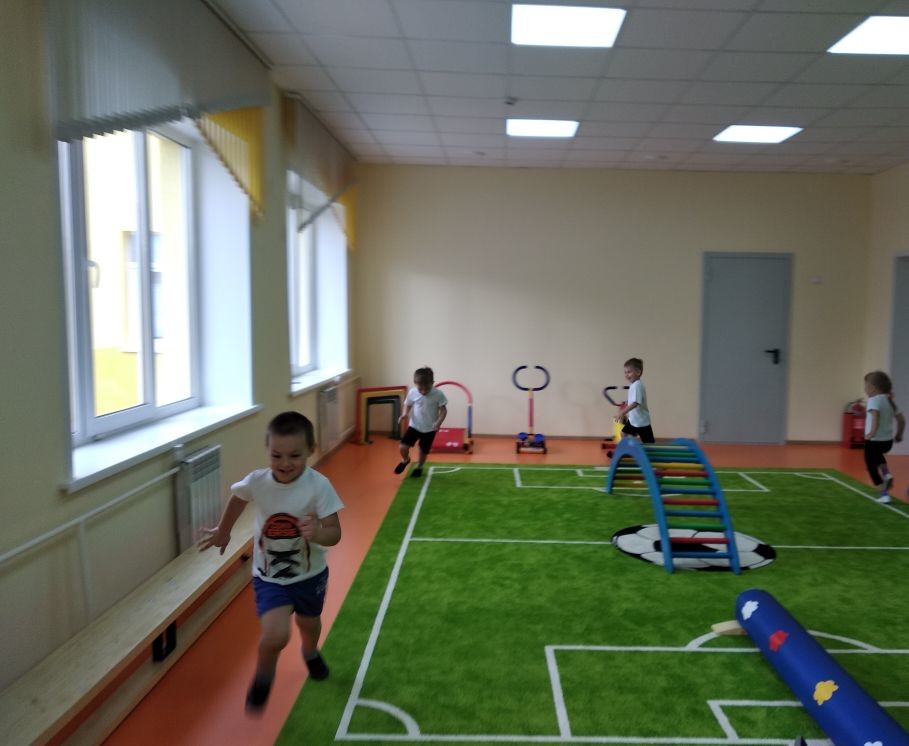 Рис. 1. Бег с ускорением по кругу переходим на шаг - "надуваемшарики".Дети образно "надувают шарики" - при глубоком вдохе носом увеличивается объем грудной клетки с одновременным подъемом рук, при выдохе ртом "шарик сдувается", руки опускаются вниз. Движение продолжается по кругу. Рис. 2Во время выполнения заданий при движении по кругу инструктор  следит за координацией движений, при выполнении упражнений подбадривает и отмечает старания детей адресно.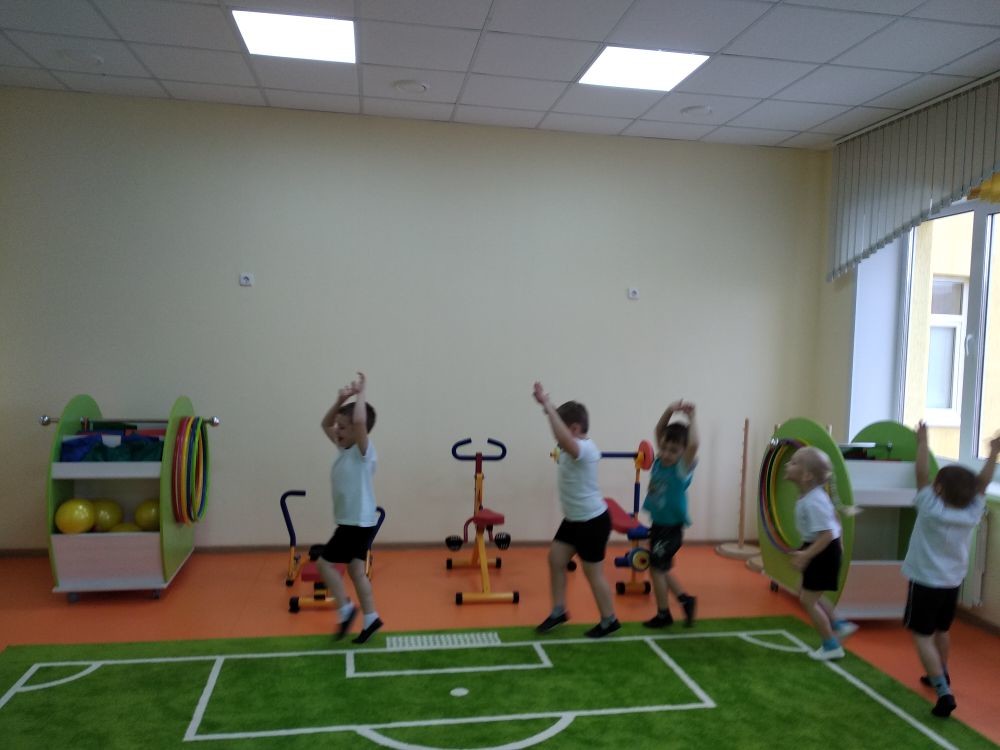 Рис. 2. "Надуваем шарики" - дыхательная гимнастикаИнструктор: На месте стой! ...раз...два! Выполнение движений по команде в сочетании с другими командами – один из методов тренировки координации. Инструктор: "Цапля" на правой ноге ...... на левой ноге,Дети выполняют  стойку на правой ноге и на левой ноге, разведя руки в стороны, по примеру инструктора выполняя упражнения на статическое равновесиеИнструктор отмечает детей, выполняющих упражнение правильно, хвалит их.Инструктор: Подходим к тележкам, берем по одному резиновому мячу.Дети выполняют общеразвивающие упражнения с мячом по примеру инструктора: упражнения с подбрасыванием мяча вверх и ловлей кистями рук и усложненный вариант - с хлопком ладонями. Инструктор следит за равновесием и координацией движений при выполнении упражнений.Инструктор: "Молодцы! Теперь мячи убираем обратно в тележки. Построились вдоль линии на вытянутые руки" Рис. 3. 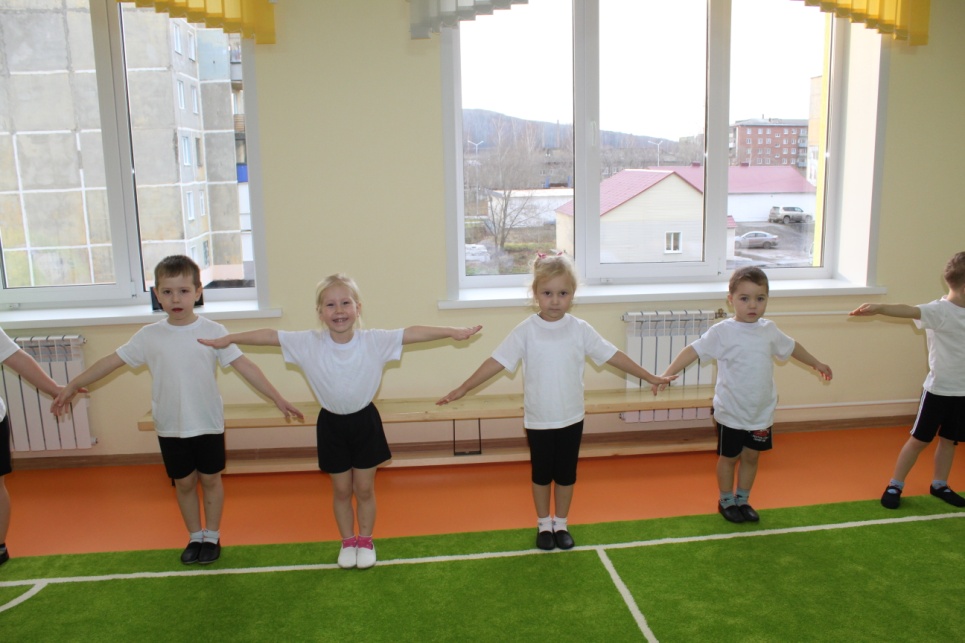 Рис. 3. Учимся строиться вдоль линии на вытянутые руки	Далее по команде инструктора дети выполняют общеразвивающие физические упражнения: ноги на ширине плеч...,поочередные наклоны к правой  и левой  ноге с прямыми коленями подъемы ног лежа спиной на полу (руки за головой),  "Березка" –  упражнение выполняется с задержкой корпуса тела в верхнем положении на 5 сек. (статическое равновесие) Рис. 4.,"Лодочка" – упражнение  на укрепление мышц спины: ложимся на пол в форме "снежинки" и учимся выполнять упражнение "Лодочка" Рис. 5.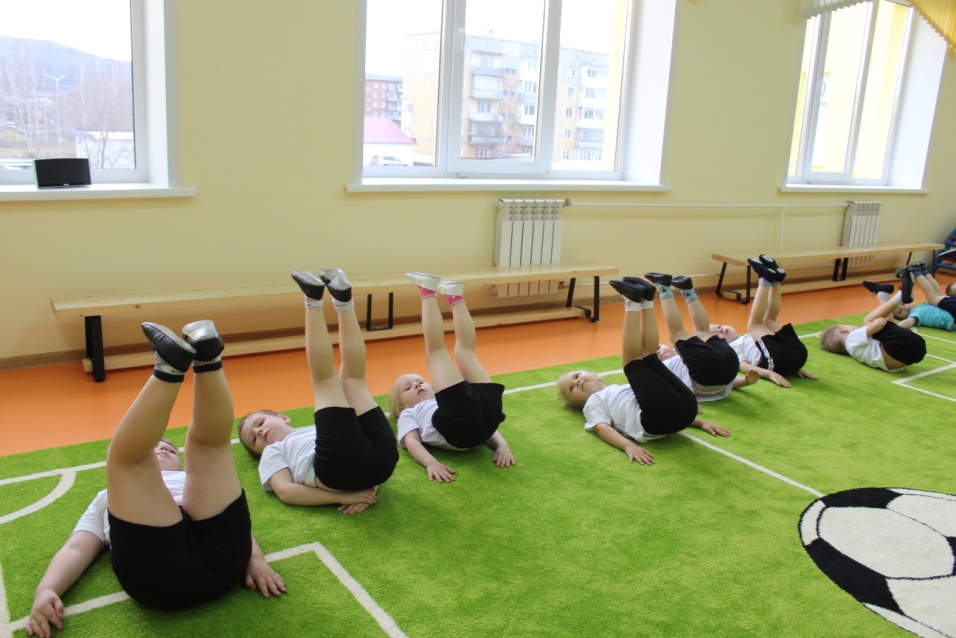 Рис.4 Учимся выполнять упражнение "Березка"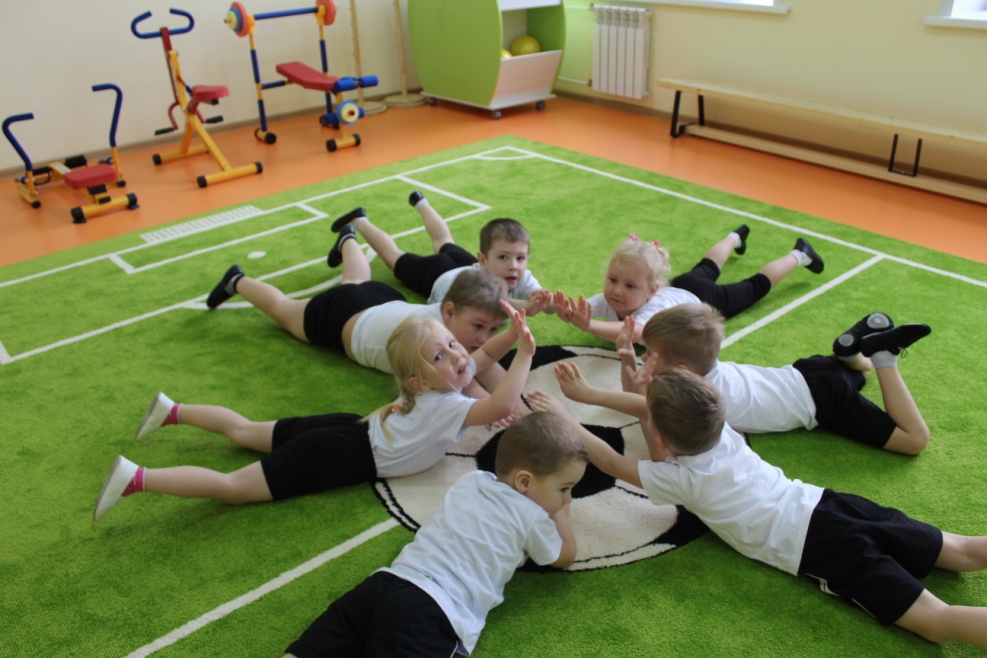 Рис. 5. Ложимся "снежинкой" учимся выполнять упражнение "Лодочка"Инструктор: Мы кошечки!Дети по примеру инструктора выполняют движения, напоминающие кошачьи повадки: стойка на четвереньках, потягивания руками вперед вдоль пола с прогибом в спине, выгибания спины, напоминающие грозную рассерженную кошку, Все показываемые движения комментируются инструктором: Кошечки потянулись, Кошечки  испугались злую собаку и выгнули спину, а собака напугалась и ушла– Кошечки" помахали хвостиком от радости.Движения, имитирующие кошачьи, направлены на разгрузку позвоночника после упражнений на укрепление мышц спины.Далее следует смена физической нагрузки.ОСНОВНАЯ ЧАСТЬ:Инструктор: Построились вдоль линии.... Сегодня, ребята, мы будем проходить "Полосу препятствий" и упражняться  в меткости при метании мешочком с песком в цель. Необходимый для  занятия инвентарь (лестница - радуга, мягкое гимнастическое бревно, мешочки с песком, обруч плотно зафиксирован на гимнастической стенке) подготовлен и установлен заранее.- Настя покажет, как правильно пройти этапы "Полосы препятствий".Настя совместно с инструктором проходит этапы:подъем и спуск по лестнице-радуге с удержанием тела в равновесии,прохождение по гимнастическому бревну, соблюдая равновесие Рис. 6.поочередно переставляя ноги с вытянутыми в стороны руками, дойдя до края бревна,  выполнение соскока двумя ногами одновременно с фиксацией вертикального положения на полу и удержания равновесия. После прохождения всех этапов нужно проползти в позиции бегущей "кошечки" (на четвереньках) и встать в конец колонны. Рис. 6. Выполнение этапа на бревне с удержанием равновесияИнструктор напоминает детям, что упражнения нужно выполнять по очереди.По команде "Начали!" дети поточным способом выполняют упражнения:  ходьба по лестнице-радуге, по мягкому гимнастическому бревну с соскоком на пол с удержанием корпуса, бег на четвереньках с опорой на ладони и колени.Повтор 2-3 раза.Инструктор: Закончили! Построились в колонну по одному. Развитие меткости в процессе обучения броску в цель.Инструктор выдает каждому ребенку мешочек с песком. Дети, опираясь на пример инструктора, выполняют метание мешочка в цель – обруч, закрепленный на гимнастической стенке. Повтор 2 раза с расстояния 1, 5 метра, 2 раза с расстояния 2 метра.Пример инструктора: Исходное положение –  инструктор стоит в стойке ноги врозь, левая нога впереди правой, правая – на передней части стопы, лицом к мишени.  Мешочек в правой, несколько согнутой руке, кисть на уровне лица, левая рука направлена в направлении цели. Отводя правую руку вправо-назад и слегка сгибая правую ногу, немного наклоня туловище вправо, упираясь стопой прямой левой ноги в площадку, развернув носок внутрь, инструктор выполняет бросок мешочком в цель правой рукой.Рис. 7. Правильное исходное положение при метанииВ процессе выполнения движений инструктор координирует правильность, четкость и координацию движений при выполнении  упражнения.Инструктор: Упражнения закончили. Молодцы!Инвентарь убирается на место. ЗАКЛЮЧИТЕЛЬНАЯ ЧАСТЬ:Свободное время (5 мин.) – занятия на тренажёрах, возможность воспользоваться любым спортивным инвентарём (тренажёры, мячи, обручи, скакалки) по предпочтению детей.Инструктор: Наше занятие подошло к концу. Построились в колонну по одному. В группу шагом марш!Дети уходят в группу.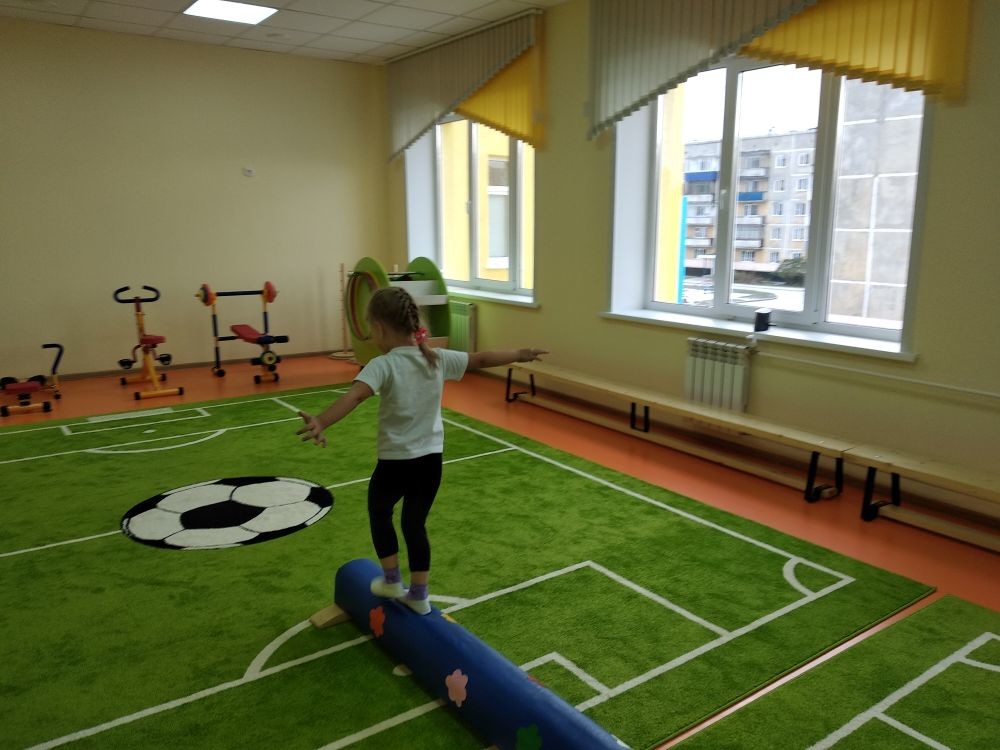 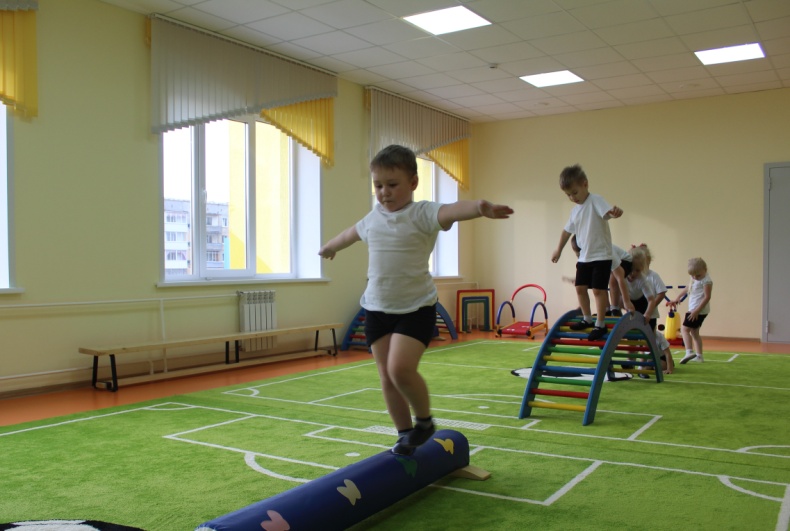 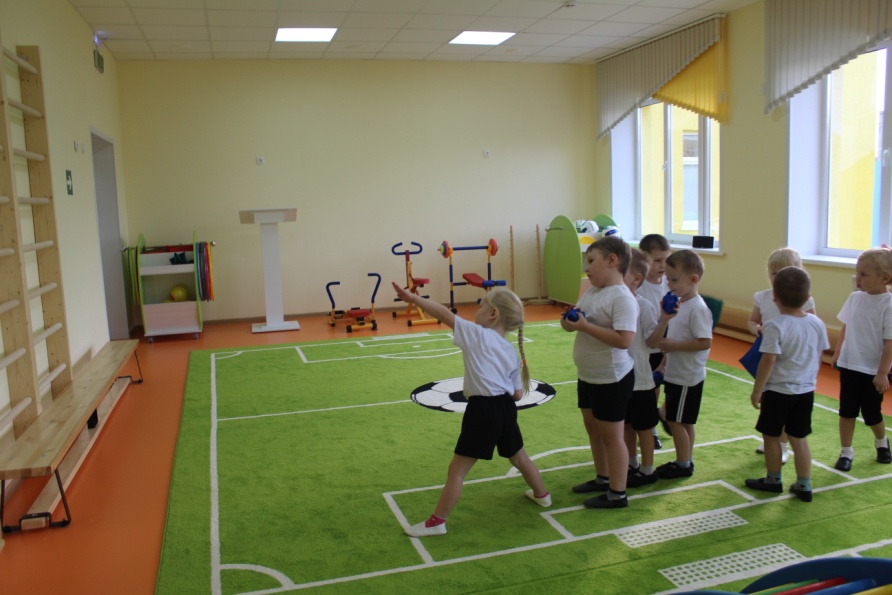 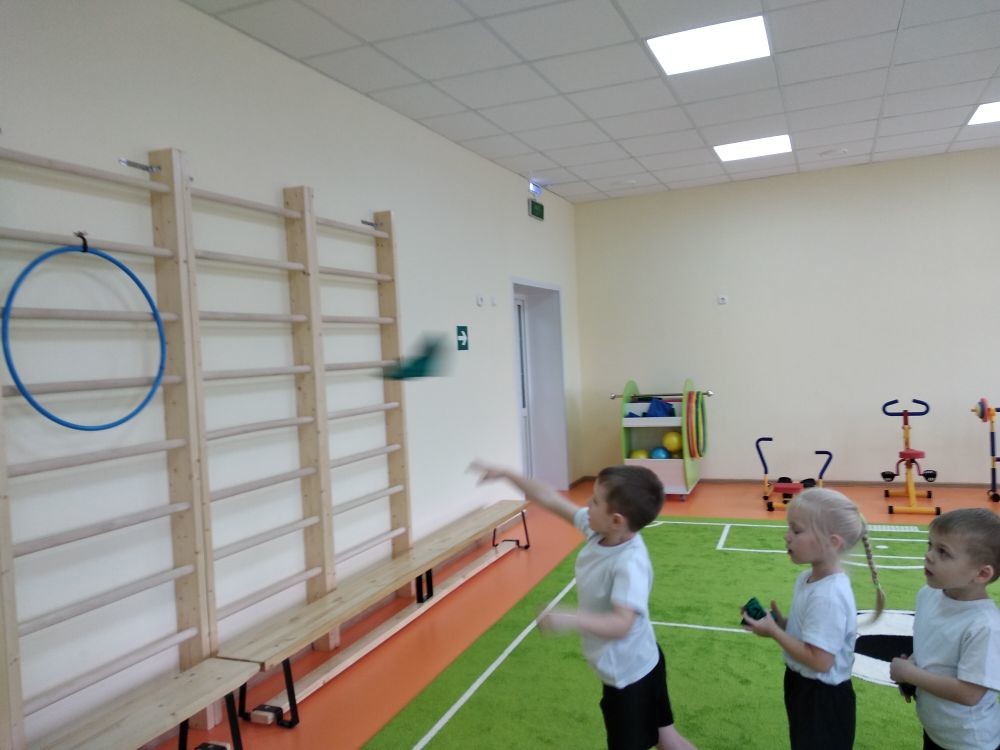 